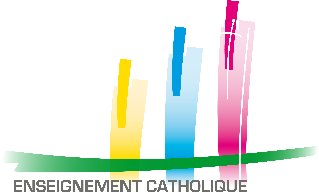 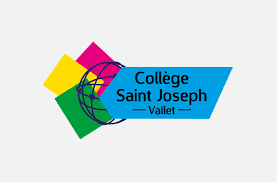 Appel à candidatures 2021-2022 :Mission de Service Civique au Collège Saint-Joseph à Vallet (Pays de la Loire) - FranceAppel à candidatures 2021-2022 :Mission de Service Civique au Collège Saint-Joseph à Vallet (Pays de la Loire) - France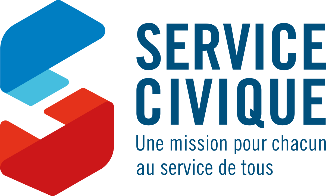 